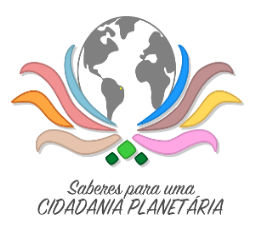 CONVIDADOS PARA A CONFERÊNCIA INTERNACIONAL SABERES PARA UMA CIDADANIA PLANETÁRIAMinistro da Educação; Governador do Estado do Ceará; Vice-Governadora do Estado do Ceará; Representantes da UNESCO; Presidente da Conferência; Reitor da UECE; Reitor da UFC; Reitor da UCB; Secretário de Educação do Ceará; Secretário de Educação Básica do MEC e Demais autoridades presentesNOME DOS CONVIDADOS E CONVIDADAS EXTERIORORIGEM01Alfredo Pena-Veja (EHESS/CNRS-França)PARIS - FRANÇA02Ana Cecilia Espinosa Martinez (México)CIDADE DO MÉXICO03Antônio Nóvoa (Un. De Lisboa)LISBOA04Edgar Morin - FrançaPARIS - FRANÇA05Eleonora Badilla-SaxeSÃO JOSÉ - COSTA RICA06Juan Miguel Batalloso Navas (ECOTRANSD/Espanha)MADRI - ESPANHA07Juan Miguel González Velazco (Un. Mayor de San Andrés/BoliviaLA PAZ - BOLIVIA08Lidia Brito (Repr. UNESCO em Ciência p/ América Latina e  Caribe)09Luiz Carrizo (UNESCO/Uruguai)MONTEVIDEO- URUGUAI10Luiz Razeto (Univérsitas Nueva Civilización/Chile)SANTIAGO DO CHILE11Maria Antônia Pujol (GIAD/UB) BarcelonaBARCELONA - ESPANHA12Nelson Vallejo-Gómez (Ex-Secretário Geral da Associação para o Pensamento Complexo-França)PARIS - FRANÇA13Núria Lorenzo (GIAD/UB) BarcelonaBARCELONA - ESPANHA14Pedro Sotolongo (Pres. Fundador Cátedra de Complexidade de Havana/Cuba; assessor fundador do Capítulo Complexidade - RD, de Santo Domingo/RD)HAVANA - CUBA15Raúl Domingo Motta (Cátedra Edgar Morin/UNESCO) B. AIRES - ARGENTINA16Sabah Abouessalan-Morin (França/Marrocos)PARIS - FRANÇA17Saturnino de la Torre (U. Barcelona)BARCELONA - ESPANHA18Teresa Salinas (IPCEM/Perú)LIMA – PERU19Ximena Dávila - Cofundadora Instituto Matriztica/ChileSANTIAGO DO CHILE20Claudio Naranjo Chile CHILE21Patrick Paul (Brasil/França) FRANÇANOME CONVIDADOS/CONVIDADAS OUTROS ESTADOS DO BRASIL ORIGEM01Adriano Hertzog VieiraBRASILIA02Álvaro Schmidt (ECOTRANSD/SPDM) SPSÃO PAULO03Américo Sommerman - SPSÃO PAULO04Carlos Emediato (Peace Globalnet) - SPSÃO PAULO05Ceiça Almeida (GRECOM/UFRN)NATAL06Claudia Fadel (SESC/RJ) (...)RIO DE JANEIRO07Cristovam Buarque (Senador da República) - BrasíliaBRASILIA08Danilo Santos de Miranda SÃO PAULO09Ecleide Furlanetto (UNICID) SPSÃO PAULO10Edgar de Assis Carvalho (PUC/SP)SÃO PAULO11Eduardo Weaver (Coord. Educação Gaia e Pres. Ecosintonia) – Br BRASILIA12Ítalo Dutra (Diretor SEB/MEC)BRASILIA13Izabel Petraglia - FMU/SPSÃO PAULO14Jacqueline Moll (UFRGS)PORTO ALEGRE15João Henrique Suanno (UEG) GoianiaGOIANIA16Kaká Werá (indígena caiapó, grupo dos txucarramães) 17Lama Padma Samten (CEBB/C.Est. Budistas Bodisatva/RS) PORTO ALEGRE18Lia Diskin (APA) SPSÃO PAULO19Lílian Pacheco - Pedagogia Griô (Grãos de Luz /Bahia)SALVADOR20Luiz Síveres (UCB/DF)BRASILIA21Manuel Palácios da Cunha Melo (Sec de Educ. Básica MEC) BRASILIA22Marco Aurélio Bilibio (União Planetária) BrasiliaBRASILIA23Maria Cândida Moraes (UCB)BRASILIA24Maria da Conceição Almeida (GRECOM/UFRN)NATAL25Maria Dolores Fortes Alves (Ecotransd e UFAL) AlagoasMACEIÓ26Maria Lucia Rodrigues (NEMESS/PUC/SP)SÃO PAULO27Marilda Behrens (PUC/PR)CURITIBA28Marilza Suanno (UFG/ECOTRANSD) GoianiaGOIANIA29Marlene Zwierewicz (UNIBAVE) - RSPORTO ALEGRE30Marta Irving (UFRJ)RIO DE JANEIRO31Mestre Sri Prem Baba (Global Awaken Love) SÃO PAULO32Regina Fittipaldi RJRIO DE JANEIRO33Ricardo Antunes de Sá (UFPR)CURITIBA34Ricardo Spíndola Mariz (UCB) BrasiliaBRASILIA35Roberto Sidnei Macedo (UFBA)SALVADOR36Simone Ramounoulou (WHHouse) SPSÃO PAULO37Ubiratan D'Ambrósio (UNICAMP)SÃO PAULO38Ulisses Riedel (União Planetária/TV SUPREN) BrasiliaBRASILIANOME DOS CONVIDADOS E CONVIDADAS FORTALEZA - CE 01Claudiana Alencar (UECE)02Cristiane Holanda03Custódio Almeida (Vice-Reitor da UFC)04Fátima Limaverde05Jacqueline (Representante do Banco Palmas)06Kelma Matos (UFC)07Lilian Sales (Pró-reitora de Graduação da UNIFOR)08Lucia Helena Grangeiro Fonseca (UECE)09Luiz Lacerda (UECE e secretaria das cidades/Gov.Ceará)10Manfredo Oliveira (UFC)11Manoel Andrade Neto Escola de Pentecostes (UFC);12Maria Izolda Cela (Vice-Governadora do Estado do Ceará)13Patrícia Limaverde (Escola Vila/UECE)14Rosamaria Arnt (ECOTRANSD)15Ruth Cavalcante (CDH)